Cell Structure and Types:         https://www.youtube.com/watch?v=URUJD5NEXC8There are two broad categories of cells.       Prokaryotic and Eukaryotic All cells have three things in common:_________________________    2. _________________________ 3.____________________________________________ cells are found in multi-cellular, complex organisms. These cells contain membrane bound organelles which have specific roles in the cells._____________________ cells are found in unicellular, simple organisms like _________________. These cells do not contain membrane bound organelles or a nucleus. But the cells do contain _______________________.Eukaryotic cells are found in Plant and Animals. Not all organelles are found in both plant and animal cells.  OrganelleRole or Function of  in the CellLocation: In plant or animal cells or BothSeparates inside of cell from the outside environmentControls what enters or leaves a cellCytoplasmJelly like fluid that suspends the cell’s organelles and carries life-supporting materials such as water and sugarControl centre of the cellContains the genetic material (DNA)  as ________________ or ___________________-dictates what particular cell does and how it does itNuceolusIn both  – located in the 
___________________Synthesize or make proteinsIn both - Either attached to the Endoplasmic Reticulum or free floating in the ______________________ of the cellRough Endoplasmic  - contains_____________     andSmooth Endoplasmic Reticulum (ER)  does not contain 
_______________A membrane enclosed passageway for transporting materials made in the cellReceives vesicles from the ERProteins are repackaged (customized into forms the cell can use for cell processes) 
Central ______________Large sac like structurethat store different materials such as waterLysosomesGarbage ________________Filled with enzymes that ________________ cellular debris
Found in only _____________Powerhouse Make ATP molecules that provide energy for all cell activitiesChloroplastFound in only _____________-a tough, rigid structure that surrounds the cell membrane-provides support and box like shape to cells-extra protective layerFound in only _____________Flagella -tail like structure helps cell move or swim- in humans a ______________Cell has this structure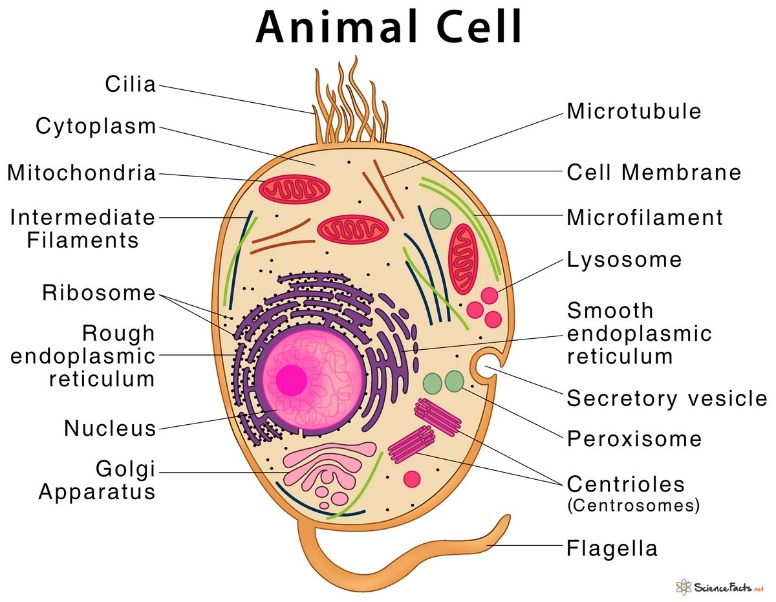 Plant Cell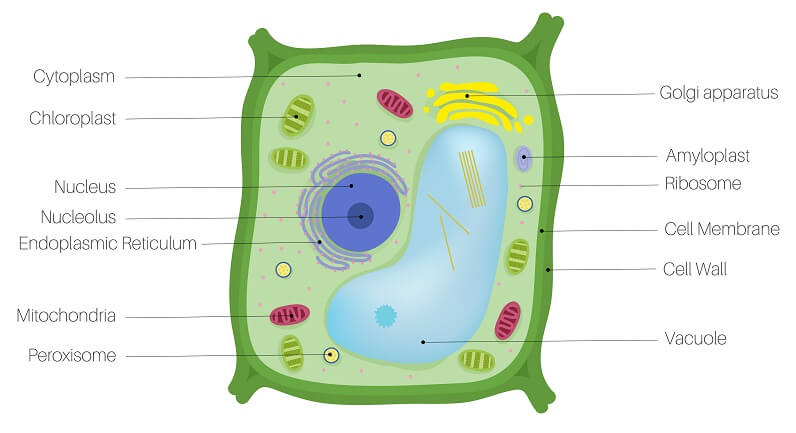 